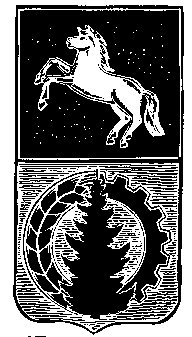 АДМИНИСТРАЦИЯ АСИНОВСКОГО РАЙОНАПОСТАНОВЛЕНИЕ21.06.2018									          №  870г. АсиноОб утверждении перечня муниципальных услуг, предоставление которых не осуществляется посредством комплексного запроса Руководствуясь пунктом 2 части 13 статьи 15.1 Федерального закона от 20 июля 2010 года № 210-ФЗ «Об организации предоставления государственных и муниципальных услуг» ПОСТАНОВЛЯЮ:         1. Утвердить Перечень муниципальных услуг, предоставление которых посредством комплексного запроса не осуществляется согласно приложению к настоящему постановлению.        2. Настоящее постановление вступает в силу со дня его опубликования в средствах массовой информации и подлежит размещению на официальном сайте муниципального образования «Асиновский район» www.asino.ru.        3. Контроль за исполнением настоящего постановления возложить на заместителя Главы администрации Асиновского района по управлению делами.Глава Асиновского района                                                                             Н.А. ДанильчукС.В. Розгина(38-241)2 -29-34      Приложение к постановлению администрации Асиновского районаот             №         Перечень муниципальных услуг, предоставление которых посредством комплексного запроса не осуществляетсяЛИСТ СОГЛАСОВАНИЯ«Об утверждении перечня муниципальных услуг, предоставление которых не осуществляется посредством комплексного запроса»Проект постановления Розгина С.В.№ п/пНаименованиемуниципальной услуги1Выдача разрешений на установку рекламных конструкций 2Согласование перепланировки и (или) переустройства (нежилого) жилого помещения3Выдача разрешений на ввод объектов в эксплуатацию4Предоставление прав на земельные участки, которые находятся в государственной или муниципальной собственности и на которых расположены здания, строения, сооружения          5Предоставление гражданам и юридическим лицам в собственность или аренду земельных участков из земель сельскохозяйственного назначения, находящихся в муниципальной собственности6Предоставление земельного участка из земель сельскохозяйственного назначения для создания фермерского хозяйства и осуществления его деятельности7Предоставление в собственность земельных участков, находящихся в муниципальной собственности садоводам, огородникам, дачникам и их садоводческим, огородническим и дачным некоммерческим объединениям8Принятие решения о прекращении права постоянного (бессрочного) пользования земельным участком, находящимся в муниципальной собственности, или права пожизненного наследуемого владения земельным участком, находящимся в муниципальной собственности, на основании заявления об отказе от права9Предоставление в аренду (собственность) муниципального имущества10Предоставление информации об объектах недвижимого имущества, находящихся в собственности МО «Асиновский район»11Принятие документов, а так же выдача решений о переводе или об отказе в переводе жилого помещения в нежилое  или нежилого помещения в жилое помещение12Предоставление земельного участка в постоянное (бессрочное) пользование, в безвозмездное срочное пользование, в аренду из земель, находящихся в муниципальной собственности, а также земель государственная собственность на которые не разграничена13Предоставление права аренды на земельные участки, находящиеся в муниципальной собственности, для строительства, с предварительным согласованием мест размещения объектов14Выдача градостроительного плана земельного участка15Выдача разрешения на строительство объекта индивидуального жилищного строительства16Выдача, продление, внесение изменений в разрешения на строительство и реконструкцию объектов капитального строительстваФ.И.О.должностьВизаДата поступления на согласованиеДата согласованияПримечаниеТолкачева Т.В. – заместитель Главы администрации Асиновского района по управлению делами